DISTRICT COMMUNITY AND INTERNATIONAL GRANT APPLICATIONProject Minimum:  $3,000Rotary Year:  2022-2023District Grant funds cannot be used for reimbursing a Club for projects completed or in progressProjects must be humanitarian in natureSubsequent changes to any project in scope, purpose or substantial purchases must be re-submitted for prior approvalThe minimum for each grant project is $3,000The club must fund an amount equal to or greater than the amount requested for a District grant.The match from the District will be a minimum of $1,500 to a maximum of $5,000Submit Grants to:  grants@district5970.orgPlease print or type all information and use additional sheets of paper if necessary.Project Contacts- Two Rotarians who will provide oversight & management of the grant funds:Cooperating Organizations - A cooperating organization is directly involved in the implementation of the project, offering technical expertise and project coordination. If grant funds involve a cooperating organization, please provide the name of the organization and contact information, and attach an executed D5970 Cooperating MOU (Memorandum of Understanding, Appendix F) between your Rotary Club and the other organization.  By signing this application, the Rotarian sponsors endorse the cooperating organization as reputable, registered with the project country (if applicable), and acting within the laws of the project country (if applicable). Sources of Funds: Sponsoring Rotary Club's Commitment:					$________________Requested District Grant Funds						$________________List all other sources of funds, including other Rotary Clubs:Source __________________________________________	$________________Source	__________________________________________	$________________Source	__________________________________________	$________________Source	__________________________________________	$________________Total Project Cost (Note: Must Match Total Budget Amount from Above)		$___________________Use of Funds:Please include a complete and itemized budget for the entire project.Note:  Supporting documentation utilized for the development of this budget may be requested.District Qualifications: (All boxes MUST be “Yes” and include names and goals as requested below in order to submit a grant)										          Funds Delivery and Final Report: Upon application approval by the District Community or International Grants Committee and receipt of the Block Grant from TRF, funds will be disbursed to the sponsoring Rotary Club.   The Project must be completed, and the Final Report submitted within 12 months of approval or within 30 days of completion of the project. No further grant applications will be accepted until the delinquent final report is submitted.  If a Club fails to submit a Final Report in a timely manner, it may be required to reimburse the District Grant funds back to District 5970.Stewardship and Affirmation:  The sponsoring Rotary Club is responsible to the District for the conduct of the project and accountability and management of funds.  The signatures on the application confirm that the sponsoring Club understands and accepts the responsibility for the stewardship and affirms that all information in this application is true and accurate to the best of their knowledge.The president's signature affirms that this project has been approved by the Club's Board of Directors as a Club activity and will not be started until receipt of approval of the District Grant Committee Chair.  The president-elect's signature affirms that if the project continues into the following Rotary year, he/she agrees to all terms and conditions as described in this application.All applications must be submitted via email at:   foundationchair@district5970.orgFor District Use OnlyDistrict SignaturesSponsoring Club (Initiator of the Grant Request):Club Mailing Address:Describe the project, its location, and its planned objectives: (Must be humanitarian in nature; subsequent changes in scope, purpose or substantial purchases must be resubmitted to receive prior approval.)Describe the project, its location, and its planned objectives: (Must be humanitarian in nature; subsequent changes in scope, purpose or substantial purchases must be resubmitted to receive prior approval.)Estimated Start Date:Estimated Completion Date:Estimated Completion Date:Describe how the project will affect the community and/or improve the lives of the intended recipients:Describe non-financial participation by Rotarians in the project. (i.e., Rotarian Activities):Primary Contact NameMember IDClubRotary PositionFull Mailing Address:Email AddressPrimary PhoneAlternate PhoneSecondary Contact NameMember IDClubRotary PositionFull Mailing Address:Email AddressPrimary PhoneAlternate PhoneName of Cooperating OrganizationCooperating Contact PersonPhone numberHow will the general public know this is a Rotary-sponsored project? Provide details of planned publicity and any display of Rotary emblem.Budget ItemName of SupplierAmountSub TotalExchange Rate Used: US $1 =Total in US DollarsYesNoAttend a Grant Management Seminar (GMS) for Grant implementation year.     Name of Attendee(s):                             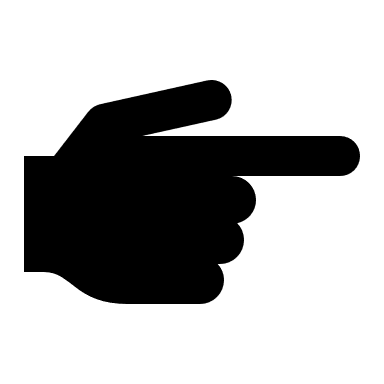 Execute a Memorandum of Understanding (MOU), District 5970 Addendum to the MOU, and any Cooperating Organization MOU's by deadline.Be current on its Rotary international and District 5970 dues, and be In good standing with the District 5970, Rotary international, and The Rotary Foundation.Have established and reported an annual giving goal for the current year.     Annual Fund Goal 2021-2022:                Be current on all Rotary Grant reporting requirements.Club Rotary Foundation Chair has been appointed to a one to three-year term (3 year term recommended).     2021-2022 Foundation Chair Name:     Primary contactDateSecondary contactDateClub President for Grant YearDateClub President-elect for Grant YearDateAPPROVAL:  This grant request is:ApprovedDeniedReturned for more InformationPer Capita Program Fund Giving Last Two Years$District Block Grant Funds Awarded$District Grants ChairDateDistrict Foundation ChairDate